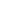 IBUS 6297 &SEAS 6800Sweden I Global Business Project:International Business of Sustainable EnergySpring 2021Instructor:  Prof. Anna Helm
Email: ahelm@gwu.edu 
Office hours: TBA & by appointmentInstructor:  Prof. Saniya LeBlanc 
Email: sleblanc@email.gwu.edu
Office hours: TBA & by appointmentClass Meetings: TH. 12:45-3:15PM
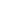 Course ContextContemporary energy projects require interdisciplinary expertise and working teams. Frequently, both business and engineering professionals must collaborate to design, develop, and execute energy projects. For example, engineers must understand the business case and approaches required for energy projects, and business professionals should understand the capabilities, limitation, and outlook of energy technologies. Additionally, the paradigms of different disciplines influence the way professionals approach a project; understanding the paradigms within engineering and business – and developing the ability to bridge those paradigms – are critical to the success of energy ventures. Finally, intersections between technology, policy, finance, and marketing are omnipresent in the energy sector, and energy professionals must navigate and influence these interconnections in varied global contexts. This course will explore the high-tech startup scene in Stockholm, Sweden, and students will work directly with firms in high-tech industries on a multiphase consulting project with the goal of developing U.S. market entry plans for their Swedish clients. Course DescriptionThis course will bring together students from multiple disciplines to learn about energy technologies, business, marketing, and global energy perspectives. To explore the varied global contexts across the energy sector, students will compare and contrast the energy perspectives of two countries, the United States and Sweden. The course will incorporate theoretical frameworks and topics relevant to international business, for example lifecycle of industries, infant industry considerations, aspects of innovation management across countries, impact of regulatory challenges, as well as clustering effects. Different examples from the renewable energy and cleantech sector will be used to demonstrate how these theoretical frameworks help us understand these important industries better. After learning core energy and business topics, interdisciplinary teams of students will partner with real clients in Sweden to complete energy sector consulting projects. The Swedish firms will present an issue or problem to the students, which relates to their impending or ongoing international expansion. Students will work in teams to research new market opportunities for the firm and propose their recommendations upon conclusion of the course. Students will meet virtually with representatives from the real client company on a regular basis to discuss the parameters of the consulting project. In most projects, students will help their client identify strategic opportunities to enable them to successfully enter into or expand in the US market. Course Learning Objectives By the end of this course, you will be able to:Demonstrate basic energy literacy, including energy sources, flows, uses and veracity of energy information.Evaluate global energy outlooks.Apply energy knowledge to real-world scenarios.Evaluate the technological, policy, economic, and social factors relevant for the success of specific energy initiatives and projects.Compare energy initiatives and projects between countries.Explain the development of the Swedish high-tech industry, identifying the roles that the public sector, private industry, and higher education have played.Navigate the U.S. high-tech landscape and assess how federal and state-level regulatory frameworks, tariffs, trade policy, etc., impact opportunities for U.S. market entry and expansion.Map and explain the roles and relationships between the client organizations’ respective stakeholder sets.Design and execute a custom-tailored data collection plan (inclusive of both secondary and primary research) to answer key business questions identified by the client organization.Implement a hypothesis-driven consulting process in order to effectively and efficiently meet client expectations.Provide client organizations with creative, impactful, and actionable strategic marketing solutions to key business questions via a written report and oral presentation.Compare and contrast the nature and quality of consultant-client communication and individual/group learning as experienced in the U.S. and Sweden.Actively engage in team management and employ strategies to enhance productive team collaboration.Assess the dynamics of working in interdisciplinary teams.Expectations & PoliciesWe expect all class participants, students and instructors, to be committed, ethical, and respectful. We will comply with the university Code of Academic Integrity and Code of Student Conduct (http://studentconduct.gwu.edu/). Notification of disabilities, appropriate supporting documentation, and required arrangements/accommodations must be provided to us, the instructors, no later than the second week of the course.PrerequisitesAcademicN/A.TechnologicalRequired technical skills and equipment include:Uploading Files/Submitting Assignments OnlinePosting To Discussion BoardRecording And Sharing A Video Presentation Of SelfCreating A Multimedia Presentation With Voice NarrationLaptop ComputerInternet ConnectionMicrophone For Audio Recording - This Could Be A Headset Microphone, Internal Computer Microphone, Or Even Your Smart Phone. Please Check Audio Quality.Microsoft Word, Excel, & PowerPoint
It is up to you to ensure that you are able to properly use your technology. The format of this course requires students to be open to learning new technologies and to be flexible when technological errors inevitably occur. We may use tools that are new to you, and I will provide resources to help you learn them. Should you have any problems, please do not hesitate to ask me or your peers.Textbooks & MaterialsMost readings and other materials will be provided to you via Blackboard. The following are required course materials:The McKinsey Engagement: A Powerful Toolkit for More Efficient and Effective Team Problem Solving (available on Amazon.com – check Blackboard for details)Modern-Day Vikings: A Practical Guide to Interacting with the Swedes. (available on Amazon.com – check Blackboard for details)U.S. Department of Energy, Energy Literacy OverviewRichard A. Muller, Physics for Future Presidents: The Science Behind the Headlines, 2009.International Energy Agency, World Energy Outlook, 2019 for overview, 2018 for special focus on electricity.U.S. Energy Information Administration, Annual Energy Outlook, 2020.Swedish Energy Agency, Energy in Sweden, 2018.Credit Hour PolicyThe course is 3 credit hours and spans 15 weeks. There are 2.5 hours of direct instruction (class time) each week. The course requires at least 7.5 hours of independent and group learning (studying, reading, project work, activities, etc.) each week.Assignments and GradingAll assignments are out of 100 points. Each assignment is then weighted as a percentage of your total grade. In most cases, feedback for assignments will be provided within 7 days of the submission date.Group Work (60%)Individual Work (40%)The grading scale below, based on 100%, determines your final letter grade. [Note: the scale below is the default grading schema in Blackboard’s Grade Center.]PoliciesThe following are university- and course-related policies that all course participants should read and understand. Please contact me if you have any questions.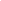 Instructor Response TimeIn most cases, we will provide feedback for assignments within 7 days of the submission date.Time ZoneAll the times in this Blackboard course correspond to U.S. Eastern Time zone (e.g., Washington, DC). Late WorkGenerally, late work is not accepted in the course. The client consulting projects demand that we keep building on previous deliverables, so it is critical that all students respect all team internal and external deadlines. At the same time, "life happens" and we will work together on figuring out solutions in such cases! Academic IntegrityThis course will comply with the University's Code of Student Conduct. The Code of Academic Integrity defines academic dishonesty as "cheating of any kind, including misrepresenting one's work, taking credit for work of others without crediting them and without appropriate authorization, and the fabrication of information." Common examples of academic dishonesty include cheating, fabrication, plagiarism, falsification, forgery of University academic documents, and facilitating academic dishonesty by others. Consult GW's Academic Dishonesty Prevention resource for further information and support.Disability Support Services and AccessibilityAny student who may need an accommodation based on the impact of a disability should contact the Office of Disability Support Services (DSS) to inquire about the documentation necessary to establish eligibility, and to coordinate a plan of reasonable and appropriate accommodations. DSS is located in Rome Hall, Suite 102. For additional information, please call DSS at 202-994-8250, or consult https://disabilitysupport.gwu.edu.For information about how the course technology is accessible to all learners, see the following resources:Blackboard accessibility policyKaltura (video platform) accessibility policyVoiceThread accessibility policyMicrosoft Office accessibility policyAdobe accessibility policyReligious ObservancesIn accordance with University policy, students should notify faculty during the first week of the semester of their intention to be absent from class on the day(s) of religious observance. Please consult the university policy on religious holiday observance for further information.Acceptable Use Policy for Computing Systems and ServicesAll members of the George Washington University must read and comply with the Acceptable Use Policy when accessing and using computing systems and services, including email and Blackboard. Please read the Acceptable Use Policy to familiarize yourself with how GW systems are to be used ethically.Sharing of Course Content Unauthorized downloading, distributing, or sharing of any part of a recorded lecture or course materials, as well as using provided information for purposes other than the student’s own learning may be deemed a violation of GW’s Student Conduct Code.Use of Student Work (FERPA)The professor will use academic work that you complete during this semester for educational purposes in this course during this semester. Your registration and continued enrollment constitute your consent.Copyright Policy StatementCopyright Restriction: Materials used in connection with this course may be subject to copyright protection under Title 17 of the United States Code. Under certain Fair Use circumstances specified by law, copies may be made for private study, scholarship, or research. Electronic copies should not be shared with unauthorized users. If a user fails to comply with Fair Use restrictions, he/she may be liable for copyright infringement. For more information, see the GW Copyright Policy and Fair Use guidelines.Emergency Preparedness and ResponseThe University has asked all faculty to inform students of these procedures, prepared by the GW Office of Public Safety and Emergency Management in collaboration with the Office of the Executive Vice President for Academic Affairs.To Report an Emergency or Suspicious ActivityCall the University Police Department at 202-994-6111 (Foggy Bottom) or 202-242-6111 (Mount Vernon).Shelter in Place - General GuidanceAlthough it is unlikely that we will ever need to shelter in place, it is helpful to know what to do just in case. No matter where you are, the basic steps of shelter in place will generally remain the same. If you are inside, stay where you are unless the building you are in is affected. If it is affected, you should evacuate. If you are outdoors, proceed into the closest building or follow instructions from emergency personnel on the scene. Locate an interior room to shelter inside. If possible, it should be above ground level and have the fewest number of windows. If sheltering in a room with windows, move away from the windows. If there is a large group of people inside a particular building, several rooms may be necessary. Shut and lock all windows (for a tighter seal) and close exterior doors. Turn off air conditioners, heaters, and fans. Close vents to ventilation systems as you are able. (University staff will turn off ventilation systems as quickly as possible). Make a list of the people with you and ask someone to call the list in to UPD so they know where you are sheltering and who is with you. If only students are present, one of the students should call in the list. Await further instructions. If possible, visit GW Campus Advisories for incident updates or call the GW Information Line 202-994-5050. Make yourself comfortable and look after one other. You will get word as soon as it is safe to come out. Evacuation An evacuation will be considered if the building we are in is affected or we must move to a location of greater safety. We will always evacuate if the fire alarm sounds. In the event of an evacuation, please gather your personal belongings quickly (purse, keys, GWorld card, etc.) and proceed to the nearest exit. Every classroom has a map at the door designating both the shortest egress and an alternate egress. Anyone who is physically unable to walk down the stairs should wait in the stairwell, behind the closed doors. Firemen will check the stairwells upon entering the building. Once you have evacuated the building, proceed to our primary rendezvous location: the courtyard area between the GW Hospital and Ross Hall. In the event that this location is unavailable, we will meet on the ground level of the Visitors Parking Garage (I Street entrance, at 22nd Street). From our rendezvous location, we will await instructions to re-enter the School.Alert DCAlert DC provides free notification by e-mail or text message during an emergency. Visit GW Campus Advisories for a link and instructions on how to sign up for alerts pertaining to GW. If you receive an Alert DC notification during class, you are encouraged to share the information immediately. GW Alert  GW Alert provides popup notification to desktop and laptop computers during an emergency. In the event that we receive an alert to the computer in our classroom, we will follow the instructions given. You are also encouraged to download this application to your personal computer. Visit GW Campus Advisories to learn how.Additional Information  Additional information about emergency preparedness and response at GW or the University’s operating status can be found on GW Campus Advisories or by calling the GW Information Line at 202-994-5050.Consulting PointersFor this course, we rely on Paul Friga’s consulting framework, TEAM FOCUS (as outlined in “The McKinsey Engagement”), to guide our work with our clients. This does not mean that we will follow it religiously but some useful principles are worth highlighting:Hypothesis Testing: Rather than starting the research process at a 30,000 foot level (i.e., pooling tons of data and then looking for recommendations within), teams should start by exploring similar business problems/challenges from similar contexts (whether marketing, market expansion, finance, etc.) and extract strategy lessons from those examples. These strategy examples, including the problems the strategies were devised to solve, will be used to create "recommendation hypotheses." Each hypothesis will be proven or disproven based on information and data collected during the research process. In this way, the strategy hypothesis governs the types of information to be collected and keeps the scope narrower and the research process more efficient.Teams should plan on coming up with approximately three hypotheses to test.Data-Driven Testing: Data should drive the hypothesis testing process. Hypotheses will be dismissed or maintained based on what the data reveals. For example, one example recommendation hypothesis could be "Target the 45+ year old market segment." This should be accompanied by information such as market size, demographic trends/changes, market demand, and benchmarks against other age groups. Final strategy recommendations should be accompanied by a quantification of their impact on the company, such as net-present value analysis, market segmentation analysis, benchmarking to other companies and/or industry averages, analyzing and comparing competitor strategies. Students should be aware of information bias, in other words, the cherry-picking of information in order to prove a hypothesis works when in fact other data exists that might suggest it doesn't! Students need to let the data guide the process in an unbiased way.Governing Thought: The governing thought is the high-level "goal (or message)" that guides the whole project, from the research process to the recommendation formulations to the final PowerPoint presentation. All of the work conducted during the consulting project should be explained in terms of how it advances/ relates to/ or supports this goal. This is particularly important during the oral presentation to the client!Report Structure: The final report and PowerPoint presentation should be structured so that it provides the recommendations upfront. Academic papers tend to focus on building the case for a proposed solution and then revealing the recommendation at the end. However, in consulting the answer should be front and center, and then followed by research and analysis that proves it is a solid recommendation. To support the proposed recommendation(s), students should use a "Situation- Complication- Resolution" framework. First, under Situation, explain what is going on right now that is problematic (keep this high-level). Second, under Complication, explain in more detail what are the causes/contributors to the problematic situation. From the example above, have competitors come up with a more effective strategy for targeting the 45+ year old segment and that's why sales are down? Are there internal weaknesses that need to be addressed, such as ineffective management? Is the market changing in such a way that customers want different product attributes or additional sales channels?Finally, under Resolution, you explain exactly what needs to happen to address the problem. Here is where you are as specific as possible. The difference between the Recommendation and the Resolution is that the recommendation is a high-level summary of the resolution. So the order looks like: Recommendation(s) --> supported by Situation, Complication, Resolution. Note that if there is more than one recommendation, each one must be supported by its own SCR analysis. When presenting these findings as a PowerPoint, there should be no more than 8-10 slides for the SCR of each recommendation. Beyond 10 slides the details are probably too nit-picky and can be relegated to the appendix.PowerPoint: First, cut the text bullet points and let the data dominate the slides. Second, each slide should have a descriptive headline (at the top of the slide) that describes the content being discussed within the slide. Rather than using something generic like "Market Expansion Strategy," use "Expand market reach by focusing on key growth demographics."Course ScheduleAssignment TypeDueTotal Percent of Final GradeTeam CharterSee scheduleUngradedConfidentiality AgreementSee scheduleUngradedDraft Scope of WorkSee scheduleUngradedInput ReportSee schedule10%Game Plan ReportSee schedule10%Draft of Client Report & PresentationSee scheduleUngradedFinal Client Written ReportSee schedule20%Final Client PresentationSee schedule15%Memo PortfolioSee schedule5%Assignment TypeDueTotal Percent of Final GradePeer Review of Game Plan ReportSee schedule10%Online Discussion Board ParticipationSee schedule5%Course Engagement (including peer evals)Ongoing5%Reflective Essays (4 essays in total)See schedule20%100 – 94: A93 – 90 : A-87 - 89: B+84 – 86: B80 – 83: B-77 – 79: C+74 – 76: C70 – 73: C-60 - 69: D<60: F	WEEKBUSINESS TOPICENERGY TOPICCONSULTING TEAM ACTIVITYREADINGSDELIVERABLESGUEST SPEAKERSWeek 1Leverage International Experience Global MindsetThe Physics of EnergyStudy client information  & “Apply” for client projectStudent introductions Physics for Future Presidents (book, energy chapter)Energy Literacy Overview (pdf)Reflection EssayWeek 2Cultural Orientations Inventory Assessment CultureEnergy Sources, Flows, and UsesConsulting methodology overviewTeams formed and clients assignedMcKinsey Engagement (book, select readings)Annual Energy Outlook (pdf)Team CharterWeek 3Introduction to SwedenEnergy ProjectionsInternational consultingTeam charter & COI gap analysisModern Day Vikings (book, select readings)World Energy Outlook (pdf, select readings)Draft of Scope of WorkWeek 4Sustainability in Sweden Global Variations in EnergySecondary research (library session with Shmuel Ben-Gad)World Energy Outlook (pdf, select readings)Research DocumentWeek 5International Business Frameworks: CAGE, SWOT, PESTL, etc. Economic, Political, and Social Aspects of EnergyInput report: 5-page executive research memoWorld Energy Outlook (pdf, select readings)Input Report (research memo)Week 6International Marketing StrategyEnergy TechnologiesFocus on client industriesEnergy in Sweden (pdf, select readings)Reflection EssayWeek 7Foreign Market Attractiveness AnalysisEnergy TechnologiesGame Plan Report: process-orientedEnergy in Sweden (pdf, select readings)Game Plan ReportWeek 8Economic Analyses for Energy ProjectsStoryboardingPyramid Principle (Minto)Peer Review of Game Plan ReportU.S. energy perspectivesWeek 9Economic Analyses for Energy ProjectsMidterm Peer EvaluationsInternational energy perspectivesWeek 10Spring BreakSWEDEN SITE VISIT (tentative)SWEDEN SITE VISIT (tentative)SWEDEN SITE VISIT (tentative)SWEDEN SITE VISIT(tentative)Reflection EssayWeek 11Written CommunicationWritten CommunicationDraft Client ReportEnergy startups/venturesWeek 12Oral CommunicationOral CommunicationDry-Run PresentationsWeek 13Strategic RecommendationsStrategic RecommendationsPanelWeek 14Written & Oral CommunicationWriting & Oral CommunicationFinal Client Presentations Week 15Teamwork(Debrief & Reflection)TeamworkFinal Report Reflective EssayFinal Peer Evaluations